Call to OrderResolutions/ReportsResolutionsResolution 2022-54Minutes ApprovalResolution to approve the minutes from the July 11, 2022 Town Board meetingResolution 2022-55Audited VouchersResolution 2022-56Supervisor's ReportResolution to approve the supervisor's report from the July 11, 2022 Town Board meeting.Resolution 2022-58SEQRA  Resolution.SEQRA RESOLUTIONAt a regular meeting of the Town Board of the Town of Porter, Niagara County, New York, held at Town Hall, in Youngstown, New York, in said Town, on the 9th day of August 2022, at 	o’clock P.M., Prevailing Time.The meeting was called to order by 	, and upon roll being called, the following were PRESENT:ABSENT:The    following    resolution    was  offered   by 	, who moved its  adoption, seconded by 	, to-wit:RESOLUTION DATED AUGUST 9, 2022.A RESOLUTION OF THE TOWN OF PORTER, NIAGARA COUNTY, NEW YORK AS TO SEQRA DETERMINATION.BE IT RESOLVED by the Town Board of the Town of Porter, Niagara County, as follows:Section 1. It is hereby determined that the Board adopting this resolution has declared itself to be the lead agency under the StateEnvironmental Quality Review Act (“SEQRA”) and pursuant to the regulations promulgated thereunder for purposes of determining the environmental impact of the project described in Section 3 hereof and completed all requisite requirements in connection therewith.Section 2. It is hereby determined that the project described in Section 3 hereof is a Type II Action, pursuant to 6 NYCRR Part 617.5 (c)and (2) of the Regulations, which, as such it has been determined will not have any significant adverse impact upon the environment.Section 3. The project which is the subject of this resolution is described as follows:Increase and improvement of the facilities of the Town of Porter Water District, in the Town of Porter, Niagara County, New York, consisting of reconstruction and replacement of elements of the existing water distribution system, including original furnishings, equipment, machinery, apparatus and appurtenances and incidental improvements and expenses in connection therewith, at a maximum estimated cost of $6,785,000.Section 4. This resolution shall take effect immediately.CERTIFICATIONSTATE OF NEW YORK	)) ss.:COUNTY OF NIAGARA	)I, the undersigned Town Clerk of the Town of Porter, Niagara County, New York, DO HEREBY CERTIFY: 1.That a meeting of the Issuer was duly called, held and conducted on the 9th day of August 2022.That such meeting was a special regular (circle one) meeting.That attached hereto is a proceeding of the Issuer which was duly adopted at such meeting by the Board of the Issuer. 4.That such attachment constitutes a true and correct copy of the entirety of such proceeding as so adopted by said Board. 5.That all members of the Board of the Issuer had due notice of said meeting.That said meeting was open to the general public in accordance with Section 103 of the Public Officers Law, commonly referred to as the “Open Meetings Law”.That notice of said meeting (the meeting at which the proceeding was adopted) was caused to be given PRIOR THERETO in the following manner:PUBLICATION (here insert newspaper(s) and date(s) of publication).POSTING (here insert place(s) and date(s) of posting).IN WITNESS WHEREOF, I have hereunto set my hand and affixed the seal of the Issuer this 9th day of August 2022.Town Clerk(CORPORATE SEAL)Resolution 2022-59Solar Light Post for Youngstown EstatesSOLAR LIGHT POST FOR YOUNGSTOWN ESTATES SL1220 Watt Light (3700-LM) - 3000K - Type 11 - 20ft HD Pole - 285 Watt Solar Panel 2 X 92AH AGM Batteries - BE04 Battery Enclosure - 15A Smart MPPTCharge Controller - Dusk to Dawn IlluminationTown has been made aware that this area in particular of Riverview and Dansworth Drive on the corner is very dark and few accidents have happened on or around this corner. The Town is concerned for the safety of its residents and biclyists.  The Town is only paying a portion of this,  and the rest is coming from the Youngstown Estates. Highway is projected to do the work of putting in a lightweight sonotube.Roll Call : Supervisor Johnston, yes: Deputy Supervisor Baker,yes, Councilman Adamson, yes, Councilman Ortiz, yes.Resolution 2022-60Fitness Pad Concrete Pad One bid was received from Mark Cerrone Inc. for a total of $22,250.00. Resolution needed to award Mark Cerrone Inc. the winner of the bid.7 RFP's were given out and one bid received back from Cerrone for the Fitness Pad at Porter on the Lake.Roll call: Supervisor Johnston, yes; Deputy Supervisor Baker, yes; Councilman White, absent; Councilman Adamson, yes; Councilman Ortiz, yesResolution 2022-61Milling and Paving of Various Town RoadsDonegal Construction CorporationPO Box 450	NY Operations Manager Contact Info.New Stanton, Pennsylvania 15672	Todd Hartman (315)521-5256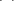 Pavement Profilers	Local Fax Number: (585) 332-2001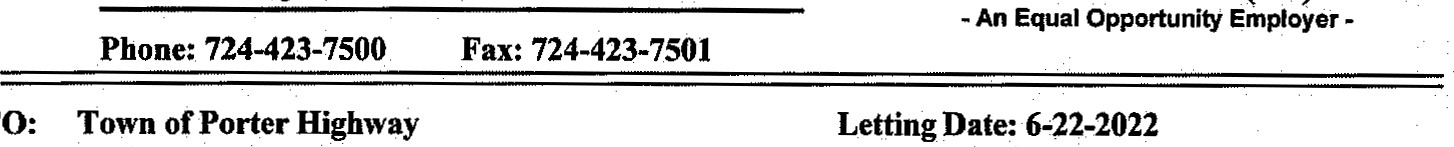 - An Equal OpportuniW EmployerTown of Porter Highway Letting Date: 6-22-2022 1800 Braley RdRoad Project: Various RoadsYoungstown, NY 14174	Location: Porter, NYAttn: Dave BurmasterWE APPRECIATE THE OPPORTUNITY TO PROVIDE YOU THE FOLLOWING QUOTATION:Mill as directed @ 1.5"	52158 sq yds	See BelowStreets less than 3000 sq yds = $1.07/ sq yd Streets greater than 3000 sq yds = $0.44/ sq ydParker = 2300 sq yds, Little Dead end = 255 sq yds, Reece Ct. = 1353 sq yds, Lutts Rd. = 30417 sq yds Cain Rd = 17733 sq ydsTotal cost $25,367.56SPECIAL CONDITIONS:This quote is based on the work being performed Monday thru Friday. The price quoted includes mobilization.The Town is responsible for supplying water to the mill at no charge to Donegal Construction Corp.The Town is responsible for the clean up, tramac control and trucking.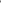 The Town must supply enough trucks to keep the mill continuously working.The Town is responsible for supplying' individuals to guide and control the trucks.This Quotation must be accepted and returned within 45 days of letting date and is subject to the conditions above and on page 2. This Quotation shall be made an attachment to any ensuing Subcontract and it supersedes any conflicting provisions of the Subcontract.Page 1 of 2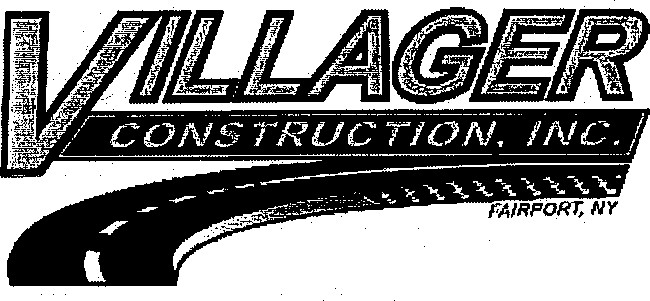 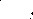 425 Old Macedon Center Road Fairport, New York 14450Phone: (585) 223-7697	Fax: (585) 223-7787 Email: vci@villagerci.com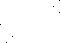 Note: The unit price of $0.45 per square yard Parker Rd and Reece Court is based on performing the work at the same time as Cain Rd. and Lutts Rd.Mobilization is included in the unit bid price.Number of Shifts to Complete the Work: Four (4) Shifts2 bids were received from Superintendent Burmaster regarding the milling of various roads (Cain rd., Lutts rd., Parker rd., Reece rd.) in the Town of Porter. This was not authorized by Town Board resolution to put this out to bid. Notification was not advertised in the paper. .**Highway Supervisor Burmaster requested a resolution to go with Donegal Construction to proceed with the milling project Donegal is more in line with what the town needs to proceed with the job. Work can start on 08-15-22 Villager could not start until 08-31-22. Burmaster came to town meeting with 2 revised bids, he removed 2 roads in the previous specs (Balmer @ 93)-the new amount with the roads taken out of the bid are: Donegal - $16,115.68 and Villager -$16,990.00.Motion was made by Deputy Supervisor Baker and Seconded by Councilman Adamson to award the bid to Donegal for the amount of 16,115.68Roll call: Supervisor Johnston, yes; Deputy Supervisor Baker, yes; Councilman White, absent; Councilman Adamson, yes; Councilman Ortiz, yesResolution 2022-62Dickersonville Road Culvert Project BidBids were opened at 10:00 am on August 3, 2022. The following bids were received:Resolution needed to award the bidEd Bauer Construction was awarded the bid for $ 433,406.00 . GHD reviewed the bids . The Town accepted a proposal to the bid to go with Advanced Engineering to proceed with this project  before school season is in session and is more in line with what town needs to go forward.Roll call: Supervisor Johnston, yes; Deputy Supervisor Baker, yes; Councilman White, absent; Councilman Adamson, yes; Councilman Ortiz, yesResolution 2022-63Declare Surplus Material(Plastic Underlayment, Road Paper and Clips)Resolution needed to declare the surplus material (Plastic Underlayment, Road Paper & Clips )surplus material.The Town has surplus material that is being held at Porter on the Lake . The Village of Youngstown reached out and is interested in the excess material for their trail along Veterans Park and was allotted to them.Roll call: Supervisor Johnston, yes; Deputy Supervisor Baker,yes; Councilman White, yes; Councilman Adamson, yes; Councilman Ortiz, yesResolution 2022-65LWRP Porter on the Lake Improvements BidWHEREAS, the Town of Porter is committed to implementing their Local Waterfront Revitalization Program by completing improvements at the Porter on the Lake Park; andWHEREAS, a Work Plan for the improvements has been prepared and the Town intends to complete a portion of the work with Town staff, while the remaining portion must be publicly bid per NYS law; andWHEREAS, the Town’s Engineer, GHD Consulting Services Inc., has prepared Contract Documents for the improvements and the Department of State has reviewed and accepted the proposed documents.NOW THEREFORE BE IT RESOLVED, the Town of Porter Town Board authorize the release of the Contract Documents for public bid on August 10, 2022, and bids shall be opened and publicly read at the Town Clerk’s office on September 2, 2022, at 10 am.Resolution needed to declare Town of Porter Lead Agency .Motion was made by: Councilman Ortiz and seconded by Councilman Adamson to declare Lead Agency.Roll call: Supervisor Johnston, yes; Deputy Supervisor Baker,yes; Councilman White, absent; Councilman Adamson, yes; Councilman Ortiz, yesResolution 2022-66Resolution Ordering Public Hearing for Waterline Project.WHEREAS, the Town Board of the Town of Porter, Niagara County, New York, hascaused to be prepared a map, plan and report, including an estimate of cost, pursuant toSection 202-b of the Town Law, relating to the increase and improvement of the facilities of the Town of Porter Water District, in the Town of Porter, Niagara County, New York (the "Town of Porter Water District"), consisting of reconstruction and replacement of elements of the existing water distribution system, including original furnishings, equipment, machinery, apparatus andappurtenances and incidental improvements and expenses in connection therewith, at a maximumestimated cost of $6,785,000; andWHEREAS, said project has been determined to be an "Type Il Action" pursuant to the regulations of the New York State Department of Environmental Conservation promulgated pursuant to the State Environmental Quality Review Act ("SEQRA"), the implementation of which as proposed, as such it has been determined will not result in any significant adverse environmental impact; andWHEREAS, it is now desired to call a public hearing on the question of the increase and improvement of the facilities of said Town of Porter Water District, in the matter described above, and to hear all persons interested in the subject thereof, concerning the same, in accordance with the provisions of Section 202-b of the Town Law, NOW, THEREFORE, IT IS HEREBYORDERED, by the Town Board of the Town of Porter, Niagara County, New York, as follows:Section 1. A public hearing will be held at the Town Hall, in Youngstown, New York, insaid Town, on August 29, 2022, at 7:00 0'clock P.M., Prevailing Time, on the question of the increase and improvement of the facilities of the Town of Porter Water District, in the Town of Porter, Niagara County, New York, in the manner described in the preambles hereof, and to hear all persons interested in the subject thereof, concerning the same, and to take such action thereonas is required or authorized by law.Section 2. The Town Clerk is hereby authorized and directed to cause a copy of theNotice of Public Hearing hereinafter provided to be published once in the official newspaper, and also to cause a copy thereof to be posted on the sign board of the Town, such publication and posting to be made not less than ten, nor more than twenty, days before the date designated for the hearing.Section 3. The notice of public hearing shall be in substantially the form attached heretoas Exhibit A and hereby made a part hereof.Section 4. This Order shall take effect immediately.WHEREAS, the Town Board of the Town of Porter, Niagara County, New York, has caused to be prepared a map, plan and report, including an estimate of cost, pursuant toSection 202-b of the Town Law, relating to the increase and improvement of the facilities of the Town of Porter Water District, in the Town of Porter, Niagara County, New York (the "Town of Porter Water District"), consisting of reconstruction and replacement of elements of the existing water distribution system, including original furnishings, equipment, machinery, apparatus andappurtenances and incidental improvements and expenses in connection therewith, at a maximumestimated cost of $6,785,000; andWHEREAS, said project has been determined to be an "Type Il Action" pursuant to the regulations of the New York State Department of Environmental Conservation promulgated pursuant to the State Environmental Quality Review Act ("SEQRA"), the implementation of which as proposed, as such it has been determined will not result in any significant adverse environmental impact; andWHEREAS, it is now desired to call a public hearing on the question of the increase and improvement of the facilities of said Town of Porter Water District, in the matter described above, and to hear all persons interested in the subject thereof, concerning the same, in accordance with the provisions of Section 202-b of the Town Law, NOW, THEREFORE, IT IS HEREBYORDERED, by the Town Board of the Town of Porter, Niagara County, New York, as follows:Section 1. A public hearing will be held at the Town Hall, in Youngstown, New York, insaid Town, on August 29, 2022, at 7:00 0'clock P.M., Prevailing Time, on the question of the increase and improvement of the facilities of the Town of Porter Water District, in the Town of Porter, Niagara County, New York, in the manner described in the preambles hereof, and to hear all persons interested in the subject thereof, concerning the same, and to take such action thereon as is required or authorized by law.Section 2. The Town Clerk is hereby authorized and directed to cause a copy of theNotice of Public Hearing hereinafter provided to be published once in the official newspaper, and also to cause a copy thereof to be posted on the sign board of the Town, such publication and posting to be made not less than ten, nor more than twenty, days before the date designated for the hearing.Section 3. The notice of public hearing shall be in substantially the form attached heretoas Exhibit A and hereby made a part hereof.Section 4. This Order shall take effect immediately.Motion made by Councilman Ortiz and seconded by Deputy Supervisor Baker to go ahead with the Type 2 action Water Line Project on 08/29/2022 at7:00PM.Resolution 2022-67Adopt Lead Agency for SEQRA for the LWRP Porter on the Lake Nature Trail Improvement Grant.Motion made by Councilman Jipp Ortiz and seconded by Deputy Town Supervisor Baker to proceed with a Public Hearing on the Nature Trail Improvement Grant.Roll call: Supervisor Johnston, yes; Deputy Supervisor Baker, yes; Councilman White, absent; Councilman Adamson, yes; Councilman Ortiz, yesReports1.	Report 2022-777-21 NC waterboardSupervisor's ReportAttended Old Fort Niagara check presentationHelped Arthur Lawson with the Veterans outreach at Town HallMet with Wendel EngineeringMet with Kris Savard of Advanced EngineeringMet with Mike and Dave of Nussbaumer and Clarke EngineeringOn Saturday 8-13 we need trucks and trailers to move Care-n-Share pantry to Jill’s Playard2.	Report 2022-78BookkeeperBookkeeper’s Monthly Report - August 2022Completed processing all July 2022 Vouchers & Journal Entries.Prepared Supervisor’s Monthly Report for July 2022 and distributed it to the Supervisor & Town Board members.Completed all bi-weekly & monthly payrolls. Completed check registers for all check payments.Completed bank recs for the month of July and they balanced.3.	Report 2022-79Town ClerkWater  =	$ 36,980.15 Sewer  =	$3,910.14 Clerk Fees = $719.554.	Report 2022-80AssessorMonthly Assessor’s ReportJuly 2022Filed the 2022 Final Assessment Roll on July 1, 2022Updated the real property system for changes due to building permitsProcessed property transfers for the Town and VillageNotified appropriate officials of changes in ownership, mailing addresses, etcReceived Final Special Franchise assessments and Final Telecommunication CeilingsReviewed and made corrections to STAR exemptions due to STAR report #7Met with Village officials regarding a possible division of propertyReviewed proposed Sec 520 Chargebacks for the County and sent in correctionsReceived a Small Claims Assessment Review Petition for Yadon, 1 Main St, Unit 26Received a Small Claims Assessment Review Petition for Cheema, 449 Woodland CtReceived an Article 7 Tax Certiorari for Niagara Frontier Country Club, 1058 Lake RdSales of note, which will affect our equalization rate going forward:	5.	Report 2022-81Building Inspector/Code Enforcement OfficerReviewed and issued eleven (11) Building Permits for the month of July.Received, Inspected, and followed up on seven (7) New formalComplaint/ViolationsCompleted twenty (20) inspections for Permits & Complaints.Coordinated/Reviewed Planning and Zoning Board applications and Documentation.Prepared information and participated in the regular Planning Board meeting onJuly 7, 2022.Prepared information and participated in the regular Zoning Board meeting onJuly 28, 2022 was cancelled.Attended Justice Court for pending Zoning enforcement cases on July 6, 2022 & July 19, 2022.Worked with the Planning Board and Attorney Dowd on a proposed Local Law amendment to our Minor Subdivision procedures; Attorney Dowd is advocatingfor an “abbreviated/expedited” process for minor divisions of land that satisfy to be established criteria i.e.: the sale or exchange of parcels of land between adjacent or adjoining property owners, or where such sales do not create additional lots.Peter T. Jeffery; Code Enforcement Officer, Town of Porter6.	Report 2022-82HighwayHighwayCompleted brush for monthCompleted mowing cemeteriesInstalled culvert pipe Ransomville Rd & Calkins RoadMowed roadsidesCleaned catch basin in RansomvillePull weeds & trimmed bushes Town HallServiced vehicles & equipmentWeed wacked guardrails & sidewalksSent trucks to Lewiston for milling and paving Water & SewerCompleted water meter readings for the quarterRepair water service on New RoadPut new water service on Greenwood LaneRepaired water break Riverview DriveWeed wacked & painted Fire Hydrants Drainage1. Mowed creeks & ditches for the month ParkChip sealed walking pathCleaned & mowed parkRepaired toilet valve in men’s room7.	Report 2022-83RecreationTown of Porter Town Board FROM: Recreation Commission DATE: August 2, 2022RE:	August Town Board ReportThe Town of Porter Summer Recreation Program is going well at the Ransomville Methodist Church, with approximately 250 children registered. The last day for children is Thursday, August 11th; the staff’s final day is Friday, August 12th.Yoga continues every week at Porter on the Lake Park. The schedule is: Tuesdays at 4:30pm - Chair YogaTuesdays at 6:30pm - All Levels Yoga Wednesdays at 6:30pm - Gentle Yoga Fridays at 9:30am - Chair Yoga	Story Hour completed its Summer Program at both libraries. The Fall program will begin in September.Our next meeting is Monday, September 12, 2022 at 6:00pm at Porter on the Lake Park8.	Report 2022-84Calendar of Events8/25/22	-	Monthly Zoning Board meeting 9/1/22	-	Monthly Planning Board meeting 9/12/22	-	Monthly Town board meeting9.	Report 2022-85Public CommentsJeff Budd addressed his concern for the noise of the sky divers. Town Attorney Mike Dowd recommended he get a list together with his concerns and address at a future meeting .Brenda Bank - asked who were the people who bid on the Concrete pad for Porter on the lake.Justin Craft- asked about his concern for his 1491 Lake Rd home and surrounding area for proper staking during winter storm removal. Mr Craft was told to gather his concerns and to bring back at future meeting.10.	Report 2022-86Town Board CommentsMotion to adjourn at 7:55PM by Deputy Supervisor Baker and seconded by Councilman Ortiz.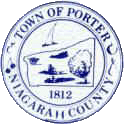 Town of Porter3265 Creek RoadYoungstown, NY 14174Town Board MeetingTownofPorter.Net~ Minutes ~Kara Hibbard 716-745-3730Tuesday, August 9, 20227:00 PMTown Hall AuditoriumAttendee NameOrganizationTitleStatusArrivedJipp OrtizTown of PorterCouncilmanPresentJ. Duffy JohnstonTown of PorterSupervisorPresentJeff BakerTown of PorterDeputy SupervisorPresentLarry WhiteTown of PorterCouncilmanAbsentTim AdamsonTown of PorterCouncilmanPresentKara HibbardTown of PorterTown ClerkAbsentKimberli BoyerTown of PorterBookkeeperPresentElaine PortoTown of PorterDeputy Town ClerkPresentDave BurmasterTown of PorterHighway SuperintendentPresentTOWN OF PORTERWARRANTPOST AUDIT7/31/22:#7AFUND0113,149.67FUND02679.56FUND0410,686.71FUND062,082.42FUND071,495.48FUND100.00FUND1129,295.35FUND359,385.00TOTAL66,774.19VOUCHER 'S30471THRU30507WARRANT:POST AUDIT #7-AUG 20228/4/22FUND0116,473.58FUND0233,009.89FUND0414,348.96FUND0630,310.14FUND07128.68FUND10827.34FUND1127,591.77FUND28850.00FUND357,152.91FUNDTOTAL130,693.27VOUCHER 'S30508THRU30602TOTAL197,467.46Cost-$3,488.00Tax-$ 587.00Total-$4,075.00APPROXIMATEESTIMATEDITEM & DESCRIPTIONOUANTITY:UNIT PRICE:SHIFTSTo: Address:To: Address:Porter, Town Of 1800 Braley Road Youngstown, NY 14174Porter, Town Of 1800 Braley Road Youngstown, NY 14174Porter, Town Of 1800 Braley Road Youngstown, NY 14174Contact: 716791-3831Contact: 716791-3831David P. Burmaster 716-791- 3831David P. Burmaster 716-791- 3831Project Name:Project Location:Project Name:Project Location:Porter, Tow2022 Milling & Paving Program Lutts Road, Cain Road, Parker Road & Reece Court, Town Of Porter, NYPorter, Tow2022 Milling & Paving Program Lutts Road, Cain Road, Parker Road & Reece Court, Town Of Porter, NYPorter, Tow2022 Milling & Paving Program Lutts Road, Cain Road, Parker Road & Reece Court, Town Of Porter, NYBid Number:Bid Date:Bid Number:Bid Date:P22-010 6/2712022P22-010 6/2712022Item #Item DescriptionItem DescriptionEstimateduan8UnitUnit PriceUnit PriceTotal PriceCain Rd.COLD MILLING OF CONCRETE -15,975.00 SY$0.45$7,188.75Lutts RoadPRODUCTION COLD MILLING OF BITUMINOUS29,650.00 SY$13,342.50CONCRETEParkerPRODUCTION COLD MILLING BITUMINOUS2,685.00 SY$0.45$1,208.25RoadCONCRETEReecePRODUCTION COLD MILLING OF BITUMINOUS CONCRETE1,250.00 sy$552.50RoadTotal Bid Price:$22,302.00Notes:unit price IS based on the 2022 Niagara County Bid No. 2022-231) Villager Construction-$22,302.002) Donegal Construction Corp.-$25,367.561) Pinto-$445,725.002) 4th Generation-$442,228.003) Cerrone inc.-$674,700.004) Ed Bauer Const.-$433,406.005) Occhino-$494,475.00In the Matter of The Increase and Improvement of the Facilities of the Town of Porter Water District, in the Town of Porter,Niagara County, New YorkORDER CALLING PUBLIC HEARINGIn the Matter of The Increase and Improvement of the Facilities of the Town of Porter Water District, in the Town of Porter,Niagara County, New YorkORDER CALLING PUBLIC HEARING389 Howard DrAV $164,000Sale Price $390,0002664 Braley RdAV $82,000Sale Price $225,0003345 East AveAV $98,000Sale Price $286,0001149 Balmer RdAV $83,000Sale Price $130,0003411 Dickersonville RdAV $89,000Sale Price $190,0001 Main St Unit 4Av $78,500Sale Price $284,000Respectfully Submitted, Lena D. VillellaAssessor